QUY TRÌNH SỬ DỤNG PHÒNG THÍ NGHIỆM1. MỤC ĐÍCH Quy trình này được thiết lập, thực hiện và duy trì nhằm hướng dẫn kiểm soát các hoạt động đăng ký sử dụng trang thiết bị tại các phòng thí nghiệm. Đảm bảo việc cấp phát hoá chất, thiết bị theo đúng theo thủ tục, quy trình.2. PHẠM VI ÁP DỤNGThủ tục này áp dụng cho tất cả các hoạt động thực hành, thực tập tại các Phòng Thí nghiệm thuộc Khoa MTTN – Trường Đại Học Nông Lâm TpHCM.3. CÁC TỪ VIẾT TẮT4. NỘI DUNG4.1 Lưu đồ hướng dẫn thực hiện 4.2 Diễn giải lưu đồ5. CÁC BIỂU MẪU TPHCM, ngày ….. tháng……năm………     BCN Khoa Môi trường và tài nguyên                                                                                       (đã duyệt)GIẤY ĐỀ NGHỊ(V/v: Thực hành tại PTN Khoa MT&TN)Kính gửi:	 - Ban chủ nhiệm Khoa Môi trường & Tài nguyên		-  Ban quản lý Phòng thí nghiệmTôi tên là: …………………………………………………………………………………..Hiện là: giảng viên Khoa MTTN, thuộc bộ môn: ………………………………………….Đăng ký sử dụng PTN với mục đích: Dạy thực hành, thực tập:	Học kỳ:………… Năm học: ………………….	Môn:……..……..……………...............……… Số lượng sinh viên: ………………... Làm đề tài NCKH:	Tên đề tài:……………...……………………………………………………………...         ………...……………………………………………………………………………...Tại PTN: Sinh học môi trường  Công nghệ môi trườngThời gian: 	từ ngày……tháng……năm………..đến ngày……tháng………năm …….....Có sử dụng máy móc thiết bị phân tích: Có, đính kèm danh mục máy móc thiết bị cần sử dụng KhôngTrong quá trình thực hành tại phòng thí nghiệm, tôi sẽ luôn tuân thủ và chấp hành mọi nội quy cũng như giữ gìn và bảo quản trang thiết bị, dụng cụ của phòng thí nghiệm.Nếu có vi phạm trong quá trình tôi sử dụng tại PTN trên, tôi xin hoàn toàn chịu trách nhiệm.Trân trọng!DANH MỤC THIẾT BỊ MÁY MÓC CẦN SỬ DỤNGGIẤY ĐỀ NGHỊ(V/v: Thực hành tại PTN Khoa MT&TN)Kính gửi:	 - Ban chủ nhiệm Khoa Môi trường & Tài nguyên		-  Ban quản lý Phòng thí nghiệmTôi tên là: ………………………………………………………………………………..Hiện là:  Sinh viên lớp:	……………….		MSSV: ……………………… Học viên lớp: 	……………….		 Nghiên cứu sinh: 	…………Đăng ký sử dụng PTN với mục đích: Làm thí nghiệm môn học (không có GV trực tiếp giám sát tại PTN):	Môn:……..……..……………...............………GVHD: ………………………........... Làm đề tài NCKH:	Tên đề tài:……………...………………………………………………………………	 …………………………………………………………………………….................          …………………………………………………………………………….................	GVHD: ………………………………………………………………………………... Làm đề tài KLTN:		Tên đề tài:……………...………………………………………………………………        ………...………………………………………………………………………………        ………………………………………………………………………………………...	GVHD: ……………………………………………………………………………….. Làm luận án TS:		Tên đề tài:……………...………………………………………………………………        ………...………………………………………………………………………………        ………………………………………………………………………………………...	GVHD: ………………………………………………………………………………...Tại PTN: Sinh học môi trường  Công nghệ môi trườngThời gian: 	từ ngày……tháng……năm………..đến ngày……tháng………năm …….....Có sử dụng máy móc thiết bị phân tích: Có, đính kèm danh mục máy móc thiết bị cần sử dụng KhôngTrong quá trình thực hành tại phòng thí nghiệm, tôi sẽ luôn tuân thủ và chấp hành mọi nội quy cũng như giữ gìn và bảo quản trang thiết bị, dụng cụ của phòng thí nghiệm.Nếu có vi phạm trong quá trình tôi sử dụng tại PTN trên, tôi xin hoàn toàn chịu trách nhiệm.Trân trọng!DANH SÁCH PHÒNG THÍ NGHIỆM – KHOA MTTNDANH SÁCH CÁN BỘ QUẢN LÝ PHÒNG THÍ NGHIỆM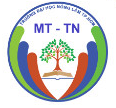 QUY TRÌNHSỬ DỤNG PHÒNG THÍ NGHIỆMKý hiệu tài liệuMTTN-QT-PTN-01QUY TRÌNHSỬ DỤNG PHÒNG THÍ NGHIỆMLần ban hành01QUY TRÌNHSỬ DỤNG PHÒNG THÍ NGHIỆMNgàyQUY TRÌNHSỬ DỤNG PHÒNG THÍ NGHIỆMTrangGĐN:Giấy đề nghịPTN:Phòng thí nghiệmMTTN:Môi trường tài nguyênCBQL:Cán bộ quản lýCBHD:Cán bộ hướng dẫnSV:Sinh viênHV:Học viênGV:Giảng viênNCS:Nghiên cứu sinhBướcLưu đồTrách nhiệmThời gianBiểu mẫu1Người đề nghị: SV, HV, NCS, GVTrước thời gian sử dụng chính thức 3-5 ngàyGiấy đề nghị2Người đề nghị, CBQL PTNTrước thời gian sử dụng chính thức 3-5 ngàyDanh sách CBQL PTN đính kèm3CBQL1 ngày4Người đề nghịTrong thời gian đăng kýSổ giao nhận thiết bị5Người đề nghịTrong thời gian đăng ký- Nhật ký PTN6CBQLSau khi kết thúc các buổi thực hànhSTTBƯỚC THỰC HIỆNHƯỚNG DẪN THỰC HIỆNTÀI LIỆU1Điền GĐN sử dụng PTNNgười đề nghị: SV, HV, NCS, GV có nhu cầu sử dụng PTN điền đầy đủ các thông tin trong giấy đề nghị sử dụng PTN, cần liệt kê đầy đủ các thiết bị, máy móc và hoá chất cần dùng cho quá trình thực hành tại PTNMTTN-PTN01-GV; MTTN-PTN02-SV2Nộp GĐN cho CBQL PTNNgười đề nghị nộp GĐN sau khi đã điền đầy đủ thông tin cho CBQL PTN. GĐN cần nộp trước thời gian sử dụng PTN 3-5 ngày. Danh sách CBQL PTN3CBQL xem xét và phê duyệtCBQL PTN nhận GĐN xem xét và phê duyệt GĐN trong thời gian 1 ngày sau khi nhận được GĐN. - Nếu đồng ý với GĐN: xác nhận trong GĐN và thông báo đến người đề nghị sử dụng PTN để tiến hành bước kế tiếp.- Nếu không đồng ý: cần thông tin lại cho người đề nghị lí do không đồng ý và thực hiện giải pháp khác.GĐN được phê duyệt4Người đề nghị tiến hành nhận thiết bị tại PTN Người đề nghị sau khi được CBQL PTN đồng ý cho sử dụng PTN tiến hành nhận thiết bị tại PTN trước khi sử dụng PTN theo lịch đăng ký 1 ngày vào Sổ bàn giao thiết bịCBQL hoặc CBHD sẽ bàn giao thiết bị cho người đề nghị (người sử dụng PTN). Đồng thời, tổ chức hướng dẫn sử dụng thiết bị nếu cần.- Sổ bàn giao thiết bị5Người sử dụng PTN thực hiện công việc đã đăng ký- Người sử dụng tiến hành thực hiện các hoạt động tại PTN theo thời gian đã đăng ký trong GĐN, hàng ngày cập nhật các hoạt động vào Nhật ký PTN.- CBQL cử CB theo dõi và hướng dẫn.- Nhật ký sử dụng thiết bị6Hoàn tất và lưu hồ sơSau khi hoàn thành các hoạt động như đã đăng ký, người đề nghị cần bàn giao tất cả các thiết bị đã nhận cho CBQL.CBQL lưu hồ sơ gồm: GĐN, sổ giao nhận thiết bị, nhật ký sử dụng thiết bị-STTTên biểu mẫuMã hoá1Giấy đề nghịMTTN-PTN01-GV; MTTN-PTN01-SV2Sổ bàn giao thiết bịMTTN-PTN023Nhật ký sử dụng thiết bịMTTN-PTN034Danh sách CBQL PTN5Danh sách PTN Khoa MTTNKhoa Môi trường và Tài nguyên  Số: MTTN-PTN-……../…………CỘNG HÒA XÃ HỘI CHỦ NGHĨA VIỆT NAMĐộc lập – Tự do – Hạnh phúcBan chủ nhiệm Khoa/CBQL PTNTP.HCM, ngày……tháng……năm…………Người đề nghị(ký và ghi họ tên)Trường Đại Học Nông Lâm TpHCMCỘNG HÒA XÃ HỘI CHỦ NGHĨA VIỆT NAMKhoa Môi trường và Tài nguyên  Độc lập – Tự do – Hạnh phúcSTTTên thiết bị/ dụng cụSố lượngGhi chú1 Tủ sấy ≈ 30000C12 Máy đo TOC13 Water bath14 Bộ chưng cất Kjeldahl15 Máy đo BOD tự động16 Máy phá mẫu COD17 Máy đo đa chỉ tiêu18 Máy đo đa chỉ tiêu cầm tay19 Tủ sấy ≈ 3000C310 Tủ ấm ≈ 700C111 Máy nước cất112 Cân phân tích 4 số thập phân113 Hệ phân tích TSS (bơm + phễu lọc chân không)114 Thiết bị Jar test115 Máy khuấy từ116 Bình hút ẩm1Tôi xin cam đoan:Sẽ giữ gìn và bảo quản trang thiết bị, dụng cụ của phòng thí nghiệmGhi đầy đủ thông tin vào Sổ nhật ký sử dụng của thiết bị.Nếu có vi phạm, tôi xin chịu hoàn toàn trách nhiệm.Tôi xin cam đoan:Sẽ giữ gìn và bảo quản trang thiết bị, dụng cụ của phòng thí nghiệmGhi đầy đủ thông tin vào Sổ nhật ký sử dụng của thiết bị.Nếu có vi phạm, tôi xin chịu hoàn toàn trách nhiệm.Ban chủ nhiệm Khoa/CBQL PTNTP.HCM, ngày……tháng……năm…………Người đề nghị(ký và ghi họ tên)Giáo viên hướng dẫn(của SV, học viên, NCS)Trường Đại Học Nông Lâm TpHCMCỘNG HÒA XÃ HỘI CHỦ NGHĨA VIỆT NAMKhoa Môi trường và Tài nguyên  Số: MTTN-PTN-……../…………Độc lập – Tự do – Hạnh phúcBan chủ nhiệm Khoa/CBQL PTNTP.HCM, ngày……tháng……năm…………Người đề nghị(ký và ghi họ tên)Giáo viên hướng dẫn(của SV, học viên, NCS)STTPhòng thí nghiệmDiện tích (m2)Số lượngGhi chú1Sinh học môi trường 3812PTN Công nghệ môi trường14013PTN Hóa học môi trường (nghiên cứu chuyên sâu)721ViệnTổng2503STTHỌ VÀ TÊNTHÔNG TIN LIÊN LẠCGHI CHÚ1Lê Thị Oanh0976 365 118PTN Công nghệ môi trường2Hồ Thanh Bá0896 675 441PTN Sinh học môi trường